KEEFEKTIFAN PENGGUNAAN MEDIAPEMBELAJARAN BERBASIS AUDIO VISUAL DALAMMENYUSUN TEKS PUISI SISWA KELAS VII SMPNEGERI I TINAMBUNGTHE EFFECTIVINNESS OF USING AUDIO VISUAL MEDIA BASED LEARNING IN COMPOSING THE STUDENTS POETRY AT THE SAVENTH GRADE OF SMPN 1 TINAMBUNG Abdul Muttalib ABSTRAKABDUL MUTTALIB 2015. “Keefektifan Penggunaan Media Pembelajaran Audio Visual dalam Menyusun Teks Puisi Siswa Kelas VII SMP Negeri I Tinambung“ dibimbing oleh Abdullah Dola dan Salam.Tujuan penelitian yakni (1) mendeskripsikan dan menjelaskan kemampuan menulis puisi siswa kelas VII SMP Negeri I Tinambung sebelum penggunaan media pembelajaran berbasis audio visual, (2) mendeskripsikan dan menjelaskan kemampuan menulis puisi siswa kelas VII SMP Negeri I Tinambung setelah penggunaan media pembelajaran berbasis audio visual, (3) membuktikan efektifitas penggunaan media pembelajaran berbasis audio visual dalam kemampuan menulis puisi siswa kelas VII SMP Negeri I Tinambung.   Penelitian ini merupakan penelitian eksperimen semu (quasi eksperimen) dengan jenis penelitian pretes-posttes control design. Populasi dalam penelitian 94 orang terbagi dalam lima kelas. Teknik cluster sampling digunakan untuk menentukan sampel 36 orang terdiri dari kelas kontrol dan kelas ekperimen atau masing-masing kelas terdiri dari 18 orang. Instrumen penelitian tes uraian. Data yang diperoleh dianalisis dengan statistik deskriptif dan statistik inferensial. Hasil penelitian menunjukkan bahwa, (1) kemampuan menulis puisi siswa kelas VII SMP Negeri I Tinambung sebelum menggunakan media audio visual berkategori belum memuaskan dilihat dari peroleh nilai rata-rata (mean) pre tes kelas kontrol sebesar 2,05 dengan persentase 44,44%. Sedangkan perolehan nilai rata-rata kelas eksperimen sebesar 2,00 dengan persentase 61,11%, (2) kemampuan menulis puisi siswa kelas VII SMP Negeri I Tinambung setelah menggunakan media pembelajaran berbasis audio visual pada kelas eksperimen berada dalam kategori baik dilihat dari hasil post-test yang menujukkan nilai rata-rata (mean) sebesar 2,81 dengan persentase 38,89%, (3) keefektifan penggunaan media pembelajaran berbasis audio visual dalam kemampuan menulis puisi dilihat dari hasil uji hipotesis menunjukkan nilai t hitung (5,445) > t tabel (2,04) dengan kata lain, HI diterima atau penggunaan media pembelajaran audio visual efektif dalam pembelajaran menulis puisi siswa kelas VII SMP Negeri I Tinambung.Kata Kunci: keefektifan media audio visual dan keterampilan menulis puisi.    ABSTRACTABDUL MUTTALIB. 2015. The Effectivennes of Utilizing Audio Visual Learning Media in Formulating Poetry Text of Class VII Students at SMP Negeri I Tinambung ( supervised by Abdullah Dola and Salam )The objectives of the research are (1) to describe and explain poetry writing ability of  class VII students at SMP Negeri I Tinambung before utilizing audio visual learning media, (2) to describe and explain poetry writing ability of class VII students at SMP Negeri I Tinambung after utilizing audio visual learning  media, (3) to prove the effectiveness of utilizing audio visual media in formulating poetry text of class VII students at SMP Negeri I Tinambung. The research is a quasi experiment research with pretest-posttest control design. The population of the research was 94 students who divided into five classes. Cluster sampling technique was used to determine the sample of 36 students who consisted of the control and the experiment classes; each class consisted of 18 students. The instrument of the research was essay test. The data of the research was analyzed by utilizing descriptive statistic and inferential statistic analysis. The results of the research reveal that (1) the poetry writing ability of class VII students at SMP Negeri 1 Tinambung before utilizing audio visual learning media is categorized as unsatisfactory based on the mean score obtain in pre test at the control class by 2.05 with 44.44%. While the mean score of the experiment class is 2.00 with 61.11% (2) the poetry writing ability of class VII students at SMP Negeri I Tinambung after utilizing audio visual learning media on the experiment class is in good category based on the result of post-test which indicated that the mean score is 2,81 with 38.89% (3) the effectiness of utilizing audio visual learning media in writing poetry ability based on the result of hypothesis test showed that t count (5.445) > t table (2.04), in another words, HI is accepted or utilization of audio visual learning media is effective in learning poetry writing of class VII students at SMP Negeri I Tinambung Keywords: the efectiveness of audio visual media and poetry writing skill.    PENDAHULUANPenguasaan keterampilan menulis kreatif siswa didik merupakan keterampilan mendasar. Bukan hanya untuk mencapai tujuan pembelajaran, lebih jauh kemampuan menulis kreatif sesuai padangan Leondhardt (1998: 25) menilai siswa didik yang piawai menulis, akan lebih mudah melakukan proses membaca dengan tingkat ketelitian yang tinggi dan memiliki wawasan jauh lebih luas.  Keterampilan menulis puisi merupakan salah satu kompetensi dasar menulis yang harus dicapai siswa dengan menggunakan pilihan kata yang dapat dikuasai siswa dan diharapkan dapat menggugah semangat dan pikiran dari pembacanya, Departemen Pendidikan Nasional (dalam Muin 2014:1).   Komunikasi yang terjalin antara penulis puisi dan penikmat puisi sanggup menggambarkan kedalam pikiran, penghayatan, keinginan, kemauan dan informasi dalam puisi. Menurut Syafi’i (dalam Haliq 2011: 1) keterampilan menulis memberikan peluang bagi siswa didik dalam melakukan komunikasi tidak langsung antara dirinya pembaca melalui karya tulisannya. Kendati untuk menumbuhkan motifasi dan minat siswa agar dapat menyukai bahkan mencintai keterampilan menulis puisi yang muaranya kelak diharapkan dapat melahirkan puisi indah sarat makna, tidaklah sesederhana seperti melafalkan definisi menulis puisi. Kemampuan guru tidak akan membawa dampak maksimal jika tidak ditunjang media pembelajaran memadai dan tepat guna. Media pembelajaran yang menarik setidaknya akan sanggup menumbuhkan minat siswa agar mencintai dan dapat piawai menciptakan puisi bermutu.  Media pembelajaran yang dimaksudkan adalah suatu alat dalam menyampaikan pokok atau inti pembelajaran guna memudahkan pencapain tujuan pembelajaran yang dapat meningkatkan kualitas pembelajaran menulis puisi. Khusus penelitian ini, penulis memilih media pembelajaran berbasis audio visual berjenis proyektor. Media pembelajaran berbasis media audio visual merupakan kombinasi audio dan visual atau dapat disebut media pandang dan dengar. Contoh dari media audio visual adalah: 1. Program video/televisi pendidikan, 2. Program video/televisi intruksional dan, 3. Program slide suara  atau soud slide (Rusman, dkk. 2011: 63).          Media pembelajaran berbasis audio visual dipilih penulis karena dianggap mampu memecahkan kendala menulis puisi yang ditemui di kelas VII SMP Negeri I Tinambung yang menunjukkan perolehan nilai siswa tiga tahun terakhir antara tahun 2011, 2012, 2013 dalam hal penulisan puisi belum memuaskan. Nilai rata-rata siswa yang diperoleh siswa masih berkisar 55-60.  Kendala tersebut menggugah penulis untuk mengajukan judul tesis yang bersifat eksperiment yakni: Keefektifan Penggunaan Media Pembelajaran Berbasis Audio Visual dalam Menyusun Teks Puisi Siswa Kelas VII SMP Negeri I Tinambung. Dasar pemilihan judul penulis selain disandarkan pada masalah yang telah dibeberkan sebelumnnya. Penulis melihat masih kurangnya penelitian tentang keterampilan menulis yang dilakukan khususnya di PPs Universitas Negeri Makassar.  TINJAUAN PUSTAKATeori SastraWellek & Warren (1995: 11) berpandangan sastra sebagai karya seni dapat diamati dari penggunaan bahasa yang cederung ekspresif dan imajinatif (imajinative literture). Bahasa ekspresif sastra dapat dilihat pada usur nada tone yang digunakan biasanya mencerminkan sikap pembicara atau penulisnya. Tujuan bahasa sastra sebagai karya seni senangtiasa berusaha mempengaruhi, membujuk, dan pada akhirnya mengubah sikap pembaca, dimulai dari penggunaan tanda (sign), simbolisme suara yang digunakan sebagai teknik untuk menarik perhatian pembaca karya sastra. Selanjutnya Wellek & Warren (1995; 14-16) menyatakan bahwa sastra sebagai sebuah disiplin keilmuan, jika dilihat dari aspek bahasa, bersifat objektif, terbatas pada pengumpulan fakta netral, meniru penerapan metode ilmu alam, di mulai dari pelacakannya melalui studi sumber dan penyebab (metode genetik). Lebih lanjut, karya sastra sebagai karya seni memiliki sifat kecederungan bahasa imajinatif, ambigu, bermakna konotatif, bersifat asosiasi, irrasional dan terkadang begitu subjektif.  Demikianlah sastra sebagai karya seni, dan sastra sebagai disiplin keilmuan dapat dibedakan dari sifat bahasa yang digunakan. Bahasa yang dipahami sebagai media utama sastra dalam memberikan arah dan pandangan hidup, hasil refleksi pengarang dan penyair atas situasi dan kondisi suatu masyarakat.     Perbedaan pandangan dalam melihat istilah sastra secara etimologis dari para ahli masih terjadi, tetapi telah ikut mewarnai dan memperkaya telaah kesusastran. Istilah sastra menurut Kosasih (2012: 1). Su berarti: bagus atau indah, sementara sastra berarti: buku, tulisan dan atau huruf dan diambil dari bahasa Sansekerta yakni: susastra. Artinya, kesusatraan merupakan tulisan yang bagus dan indah. Imbuhan ke - an pada kesusatraan berarti segala sesuatu yang berhubungan dengan tulisan. Dapat diartikan sastra adalah tulisan atau karangan yang mengandung nilai-nilai kebaikan yang ditulis dalam bahasa indah. Seirama dengan Kosasih, Ratna (2003:1) memandang istilah sastra yang diambil dari bahasa Sansekerta yakni; sas berarti mengajarkan, mengarahkan, memberikan petunjuk dan instruksi. Akhiran tra berarti alat atau sarana, jadi sastra adalah sarana atau media yang digunakan untuk memberikan petunjuk atas suatu hal tertentu.    Suwardi (2012: 2-3) berpandangan bahwa sastra adalah merupakan alat atau wahana untuk mengajarkan kearifan hidup. Kearifan hidup adalah kebenaran. Sastra adalah fenomena yang menggunakan bahasa yang khas untuk menyampaikan kebenaran. Suwardi mengutip pendapat Jone yang sempat mempertanyakan secara kritis dalam buku Outline of Literature (1968: 1), what is literature? Jone kemudian menjawab dalam essainya bahwa sastra adalah jalan untuk menemukan dunia sekeliling secara imajinatif. Sastra dengan kecerungan bahasa yang imajinasi tetapi tetap saja memanfaatkan pikiran dan perasaan. Masih menurut Suwardi (2012: 3) mengutip pendapat Aristoteles dengan tegas mengartikan bahwa sastra itu, karya yang menyampaikan suatu jenis pengetahuan yang tidak bisa disampaikan secara lain. Gagasan tersebut mendaulat sastra menjadi sebentuk ekspresi yang khas. Sastra dan jalur pikirannya selalu dekat dan lewat pikiran ekspresi akan semakin tertata.         Berdasarkan definisi di atas dapat disimpulkan bahwa sastra merupakan kajian keilmuan, sekaligus sebagai bentuk karya seni yang disyarati ajaran moral, diungkapkan dengan bahasa ekspresif, imajinatif lewat bahasanya indah nan khas dan dapat menggungah bahkan mengumbah cara pandang seseorang terhadap dunia. Pengajaran SastraPandangan tentang peran sastra dalam perbaikan mental suatu masyarakat sedianya dapat terjawab jika sastra coba dilihat dalam ruang pendidikan yang lebih luas. Menurut Firmansyah (dalam Wibowo,  2013: 20) sastra tidak hanya berfungsi sebagai agen pendidikan dalam membentuk pribadi keinsanan seseorang tetapi juga ikut berperan memupuk adab dan budi pekerti kepada individu serta masyarakat. Sayuti (2000: 62) berpandangan pengajaran sastra sedianya dapat memerdekakan yang isyaratkan adanya hak-hak para siswa didik untuk memperhitungkan latar belakang, pengalaman dan pengetahunnya.  Meski secara teroritik sastra sebagai sebuah studi keilmuan oleh Wellek & Warren (1995: 39) dipecah dalam tiga kategori yakni :Teori Sastra Teori sastra menurut Wellek & Warren (1995: 38) merupakan studi prinsip, kategori dan kriteria. Artinya kajian keilmuan sastra berusaha menjawab pertanyaan mendasar tentang apa itu sastra. Kemudian dibuatkan kategorisasi, mana karya sastra berdasarkan gendre dan kriteria sebagai pembatasannya.Kritik Sastra Kritik sastra adalah serangkain upaya untuk melihat, menganalisis dan mengapresiasi karya sastra. Melihat dari segi kekurang dan kelebihan karya sastra berdasarkan unsur ekstrinsik maupun intrinsiknya. Sejarah Sastra Sejarah sastra lebih banyak melihat perkembangan karya sastra, ciri pembeda dari karya sastra dilihat dari angkatan atau periode tertentu, serta melihat aspek ciri menonjol dan khas yang dimiliki para pekarya sastra. “Itulah sebabnya mengapa, masalah angkatan atau periode tak dapat dihindari dalam penulisan sejarah sastra,” ungkap Pradopo (2007: 2).  Pengajaran PuisiBentuk pengajaran puisi menitik beratkan pada empat aspek mendasar yakni: 1. Hakikat Puisi, 1. Struktur Puisi, 3 Jenis Puisi, dan 4. Keterampilan Menulis Puisi.Media PembelajaranKata media berasal dari bahasa Latin dan jamak diartikan sebagai medium. Medium dapat didefinisikan sebagai perantara atau pengantar terjadinya komunikasi dari pengirim menuju penerima informasi. Berdasarkan definisi tersebut, dapat dikatakan bahwa media pembelajaran merupakan proses komunikasi antara komunikator dengan komunikan, Heinich (dalam Daryanto, 2010: 45).Media yang menurut Arsyad (dalam Rusman Dkk. 2013: 60) dalam bahasa Arab adalah wasail atau wasilah yang berarti perantara atau pengantar pesan kepada penerima pesan. Sebagai pengantar pesan, media pembelajaran menurut Rusman (2013: 60) adalah alat pemberi stimulus atau daya rangsang ke siswa didik dalam menerima materi pembelajaran. Media Audio VisualMedia sebagai salah satu komponen komunikasi, atau pembawa pesan dari komunikator menuju komunikan (Daryanto, 2013: 4-5) dan pengertian dasar metode audio visual merupakan media yang mengandalkan indra pendengaran dan penglihatan dalam melakukan proses pembelajaran. Metode audio visual merupakan usaha sadar dalam melakukan proses pembelajaran menggunakan media pembelajaran (teknologi, alat, benda, fisik) yang diarahkan untuk mencapai tujuan pembelajaran yang dapat terukur dan terarah. Hubbard (dalam Rusman, 2013: 61) menilai ada lima garis besar kriteria keefektifan penggunaan media pembelajaran audio visual yang perlu diperhatikan dalam penerapan/penggunaan media audio visual dalam proses pembelajaran yakni: Biaya yang digunakan dalam pembuatan atau penyedia media pembelajaranKetersedian fasilitas pendukung seperti listrik, kondisi kelasWaktu pembuatan media pembelajaran tidak terlalu banyak digunakan Mempunyai tenaga atau kemampuan (skill) yang cukup dalam pembuatannyaKegunaan yang sedari awal diperhitungkan sebelum proses racang bangun media pembelajaran yang akan digunakan.  Rusman (2013: 62) lebih jauh mengungkapkan secara garis besar ada empat manfaat yang penting dipahami seorang guru dalam melakukan proses pembelajaran menggunakan media pembelajaran audio visual. Manfaat tersebut, sekaligus menjadi pertimbangan penulis memilih media audio visual jenis proyektor dalam pembelajaran menulis puisi. Manfaat mendasar penggunaan media pembelajaran berbasis audio visual yakni: Pembejaran akan lebih menarik perhatian siswa Metode pembejaran lebih bervariasi tidak hanya menggunakan komunikasi verbal melalui penuturan kata-kata oleh guru, sehingga peserta didik tidak bosan dan guru tidak kehabisan tenaga apabila harus mengajar untuk setiap jam pengajaranBahan pengajaran akan lebih jelas maknanya sehingga dapat lebih mudah dipahami siswa dengan mengusai tujuan pembelajaran lebih baik dan maksimalPeserta didik lebih banyak melakukan kegiatan belajar sebab tidak hanya mendengarkan uraian guru tetapi juga aktifitas lain seperti mengamati, melakukan, dan mendemonstrasikannya.Setelah mengulas media pembelajaran audio visual (video) mulai dari definisi, manfaat, ada baiknya bagian kajian pustaka ikut mengulas kelebihan sekaligus kekurang yang dimiliki penggunaan media pembelajaran berbasis audio visual. Secara umum penggunaan media pembelajaran sempat dikhawatirkan sejumalah pihak. Penggunaan teknologi pada media pembelajaran dianggap melakukan proses dehumanisasi bagi siswa didik, di mana persinggungan kemanusianya secara fisikal, psikologis dan sprituil dalam kelas akan pupus dan sirna.  Meski Daryanto (2013: 12) membantah anggapan itu dengan mengutarakan argumen bahwa justru penggunaan teknologi pada media pembelajaran memberikan keluasan dan kebebasan kepada siswa, dalam memilih media pembelajaran yang sesuai keinginan dan karekteristik pribadinya. Artinya siswa didik diberikan kesempatan untuk memilih dan menentukan pilihannya atas media pembelajaran yang dapat disesuikan dengan tingkat kesenangan dan kemampuannya. HipotesisHipotesis dalam penelitian ini adalah media pembelajaran berbasis audio visual efektif diterapkan pada pembelajaran menulis puisi siswa kelas VII SMP Negeri 1 Tinambung. Adapun syarat atau ketentuan untuk menerima hipotesis alternatif (H1), yaitu jika t hitung ≥ ttabel maka secara signifikan efektif menerima H1, dengan kata lain jika ttabel ≤ thitung maka secara signifikan menolak H1.METODE PENELITIANJenis PenelitianJenis penelitian ini adalah quasi eksperimen (ekperimen semu), di mana untuk mengetahui efektif penerapan media pembelajaran audio visual dalam keterampilan menulis puisi dengan menggunakan desain pretes-posttes control design, (Sugiyono, 2010: 113). Di mana terdapat dua kelompok yang dipilih secara random, kemudian diberi pretest untuk mengetahui keadaan awal adakah perbedaan antara kelompok eksperimen dan kelompok kontrol. Hasil pretest yang baik bila nilai kelompok eksperimen tidak berbeda secara signifikan dengan kelas kontrol. Variabel Penelitian Variabel adalah objek penelitian, atau apa yang menjadi titik perhatian suatu penelitian, Arikunto (dalam Irmadayana, 2010: 40). Penelitian eksperimen menentukan kelas eksperimen dan kelas kontrol memakai variabel bebas dan variabel terikat yakni:Variabel X, menggunakan audio visual dalam pembelajaran menulis sebagai variabel bebas Variabel Y, kemampuan pembelajaran menulis puisi sebagai variabel terikat.Definisi Operasional Demi menghindari kekeliruan atau salah dalam menerjemahkan istilah teknis penelitian ini, maka penting menetapkan definisi operasional sebagai batasan. Definisi operasional yang dimaksud dikemukakan di bawah ini:  Media pembelajaran ialah alat yang memberikan stimulus atau daya rangsang ke siswa dalam menerima materi pembelajaran; Media audio visual adalah usaha sadar dalam melakukan proses pembelajaran menggunakan media pembelajaran (teknologi, alat, benda, fisik) yang diarahkan guna mencapai tujuan pembelajaran yang terukur dan terarah;Menulis adalah keterampilan seseorang dalam menuangkan gagasan, pikiran dan perasaan berbentuk tulisan;Keterampilan menulis puisi merupakan usaha sadar seseorang dalam menungkan hasil olah pikir dan olah rasa yang kemudian diungkapkan dalam bahasa yang padat indah serta artistik. Desain PenelitianMenurut Best (dalam Muin, 2014: 55) penelitian eksperimental menyediakan metode sistematis dan logis untuk menjawab pertanyaan. Jenis penelitian ini dapat memanipulasi kondisi tertentu agar subjek dapat dipengaruhi atau diubah dengan memanipulasinya secara sengaja dan sistematis. Peneliti menyadari faktor lain yang dapat membangun hubungan logis antara faktor dimanipulasi dan efek yang diamati. Meski terkadang terdapat paradigma yang keliru dalam menjalankan penelitian eksperimen, bahwa kelas kontrol yang menggunakan variabel terikat terkadang tidak mendapatkan perlakuan. Hal tersebut dibantah, Emzir (2014: 70) yang menyatakan bahwa kedua kelompok atau kelas yang dipilih menggunkan variabel bebas dan terikat semua mendapat perlakuan. Kelompok yang menggunakan variabel terikat tetap mendapat perlakuan. Misalnya, perlakuan untuk mendapatkan metode pengajaran meski sifatnya konvensional atau tradisional, sedangkan kelompok variebel bebas mendapat perlakuan yang bersifat baru sesuai metode yang hendak diketahui efektif tidaknya jika metode itu digunakan.      Uraian atas desain penelitian pretes-posttes control design dengan pola sebagai berikut: Tabel 3.1: Desain PenelitianKeterangan:Y1	: Tes awal Y2	: Tes akhir X	: Perlakuan menggunakan media audio visual X1	: Tanpa perlakuan menggunakan media audio visualPenelitian eksperimen terdiri atas dua kelompok, yakni: Kelompok eksperimen menggunakan media audio visual dalam pembelajaran menulis puisi, dan kelompok kontrol yang tidak menggunakan media audio visual dalam pembelajaran menulis puisi atau hanya menggunakan media konvensional.    Populasi dan SampelPopulasi Jumlah populasi dalam penelitian ini adalah keseluruhan siswa kelas VII SMP Negeri I Tinambung, berjumlah 94 siswa  dan tersebar di lima kelas, yaitu kelas VII A sampai VII E. Tabel 3. 2: PopulasiSumber: Tata Usaha SMP Negeri I Tinambung Tahun 2014 Sampel Sampel adalah sebagian dari jumlah dan karakteristik yang dimiliki oleh populasi. Pada dasarnya sampel merupakan wakil anggota populasi. Teknik penentuan sampel dalam penelitian ini menggunakan teknik cluster sampling dengan jumlah sampel sebanyak 36 siswa terdiri dari dua kelas.    Instrumen PenelitianInstrumen penelitian yang digunakan dalam penelitian yakni: Pre-Tes diberikan dipertemuan pertama untuk mengetahui kemampuan awal  siswa didik kelas kontrol dan kelas eksperimen;  Post-Tes diberikan dipertemuan kedua sebelum diberikan perlakukan dengan pengajaran menulis puisi bebas menggunakan media audio visual berupa penanyangan peristiwa alam “Proses Terjadinya Hujan” pada kelas ekperimen, sementara kelas kontrol diberikan perlakukan dengan pengajaran menulis puisi tanpa menggunakan media audio visual atau dengan menggunakan media konvensional;Pengajaran  dilaksanakan sebanyak dua kali pertemuan dengan bobot waktu selama 4 x 40 menit tiap kali pertemuan atau sesuai dengan jumlah waktu pembelajaran bahasa Indonesia Kelas VII SMP Negeri I Tinambung.Adapun secara umum gambaran prosedur pengumpulan data yang akan dilakukan di kelas kontrol dan kelas eksperimen yakni: Kelas Kontrol Tahap persiapanDilakukan persiapan pembelajaran yang akan digunakan dalam melaksanakan proses pembelajaran. Perangkat pembelajaran yang dimaksud meliputi Rencana Pelaksanaan Pembelajaran (RPP) dan  instrumen penelitian.Tahap pelaksanaanProses pembelajaran penulisan puisi dengan menggunakan media konvensional (teks eksplanasi) pada kelas kontrol. Langkah-langkah pelaksanaan pembelajaran sebagai berikut:Pertemuan I Guru memberikan apersepsi;Guru membagi siswa ke dalam beberapa kelompok (4-5 orang);Guru membagikan teks eksplanasi “Proses Terjadinya Hujan” Guru meminta siswa membuat puisi berdasarkan teks eksplanasi “Proses Terjadinya Hujan” sebagai pre-test. Pertemuan II Guru membimbing siswa menemukan unsur lahir dan batin dari puisi yang telah dibuat;Guru kembali meminta siswa didik membuat puisi berdasarkan berdasarkan teks eksplanasi “Proses Terjadinya Hujan” dengan memperhatikan struktur lahir dan batin puisi sebagai post-test.Kelas EksperimenTahap persiapanDilakukan persiapan pembelajaran sebelum melaksanakan proses pembelajaran. Perangkat pembelajaran yang dimaksud meliputi Rencana Pelaksanaan Pembelajaran (RPP) dan  instrumen penelitian.Tahap pelaksanaanProses pembelajaran penulisan puisi dengan menggunakan media audio visual pada kelas eksperimen. Langkah-langkah pelaksanaan pembelajaran sebagai berikut:Pertemuan I Guru memberikan apersepsi;Guru membagi siswa ke dalam beberapa kelompok (4-5 orang);Guru membagikan teks eksplanasi “Proses Terjadinya Hujan” ;Guru meminta siswa membuat puisi berdasarkan teks eksplanasi “Proses Terjadinya Hujan” sebagai pre-test.  Pertemuan II Guru membimbing siswa menemukan unsur lahir dan batin dari puisi yang telah dibuat;Guru menayangkan audio visual berupa video peristiwa alam “Proses Terjadinya Hujan” Guru kembali meminta siswa didik membuat puisi berdasarkan berdasarkan video peristiwa alam “Proses Terjadinya Hujan” dengan memperhatikan struktur lahir dan batin puisi yang telah diajarkan sebagi pos-test.Teknik Pengumpulan DataTeknik pengumpulan data yang digunakan dalam penelitian ini adalah penugasan. Pengambilan data melalui proses tata muka dengan memberikan penugasan menulisan puisi bebas. Pemberian tugas dilakukan sebanyak dua kali sebelum dan setelah diberikan materi menulis kreatif puisi dengan atau dan tanpa mengunakan media pembelajaran audio visual. Materi yang diberikan tiap kali pertemuan (dua kali pertemuan) adalah materi penulisan puisi. Latihan akhir atau evalusinya yakni menulis puisi berdasarkan unsur lahir dan batin puisi yang  dirancang sebelumnya sebagai bahan tes penulisan puisi bebas.    Teknik Analisis DataAnalisis Statistik Deskriptif Langkah-langkah penganalisisan data secara statistik deskiptif sebagai berikut: Membuat tabulasi skor siswaMenghitung persentase kemampuan siswa dengan rumus sebagai berikut:Nilai = Keterangan: S 		: Skor perolehan siswaSM		: Skor Maksimal  Arif  Tiro (Walidaermih, 2014: 64)Menghitung nilai rata-rata yang diperoleh siswa dengan menggunakan rumus berikut: 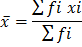 Keterangan : 	 x   	: Nilai rata-rata fi	: Frekuensi masing-masing kelas intervalxi	: Nilai tengah masing-masing kelas intervalStandar  Deviasi (s)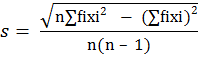 	Keterangan :	s	=	Standar deviasi nilai hasil belajar yang dicapai peserta didik	fi	=	Frekuensi masing-masing kelas interval	xi	=	Nilai tengah masing-masing kelas intervaln   =  Jumlah dataTabel Pengkategorian Berdasarkan pedoman penilaian keterampilan menulis pusi menggunakan media pembelajaran audio visual dapat diketahui kemampuan siswa dalam menulis puisi berdasarkan lima ketegori yakni: sangat baik, baik, cukup, kurang, dan sangat kurang.  Tabel 3. 4. Kategori Penilaian Sumber: SMP Negeri I Tinambung Demi melihat tingkat ketercapain dalam Kriteria Ketuntasan Minimal (KKM) sesuai Permendiknas no 20 tahun 2007, standar KKM adalah 66,5 atau sama dengan 2,66. Penerapan tersebut adalah nilai rata-rata dari KKM per KD. Ada pun KD menulis puisi adalah 65. KKM inilah yang dijadikan pedoman untuk mengukur ketercapain dalam penelitian ini. Analisis Statistik InferensialStatistika inferensial digunakan untuk menguji hipotesis penelitian dengan menggunakan uji-t. Namun sebelumnya dilakukan pengujian hipotesis, sebelumnya dilakukan uji persyaratan analisa yaitu uji normalitas dan uji homogenitas. Untuk pengujian normalitas yang digunakan adalah Anderson-Darling Normality Test yang betujuan untuk mengetahui apakah populasi berdistribusi normal. Hipotesis yang akan diuji sebagai berikut: H0 : Populasi berdistribusi normalH1 : Populasi tidak berdistribusi normalData hasil belajar bahasa Indonesia peserta didik yang diperoleh dikatakan berdistribusi normal, jika menerima H0, yaitu nilai sig > α dimana uji tersebut dilakukan dengan uji Kolmogorov-Smirnova  menggunakan program SPSS 20.0 for windows dengan nilai α adalah 0,05.Sementara untuk pengujian homogenitas yang digunakan adalah Test of Homogeneity of Variance  yang bertujuan untuk mengetahui apakah variansi kedua populasi homogen. Hipotesis yang diuji sebagai berikut:H0 : Variansi kedua populasi homogen.H1 : Variansi kedua populasi tidak homogen.Data hasil belajar bahasa Indonesia peserta didik yang diperoleh dikatakan mempunyai variansi yang homogen jika menerima H0 yaitu  nilai sig > α. dimana uji tersebut dilakukan dengan uji Test of Homogeneity of Variance menggunakan program SPSS 20.0 for Windows dengan nilai α adalah 0,05.Pengujian HipotesisPengujian hipotesis dimaksudkan untuk menjawab hipotesis penelitian yang telah diajukan. Untuk maksud tersebut maka pengujian dilakukan dengan menggunakan uji-t.Hipotesis Nol (Ho)Tidak efektif penggunaan media audio visual dalam pembelajaran menulis puisi pada siswa kelas VII SMP Negeri I Tinambung.Hipotesis kerja (Hi) Efektif penggunaan media audio visual dalam pembelajaran menulis puisi pada  siswa kelas VII SMP Negeri I Tinambung.Uji hipotesis tersebut dilakukan dengan uji t-test for Equality of Means  menggunakan program SPSS 20.0 for windows dengan nilai α adalah 0,05. Hipotesis H0 ditolak jika nilai sig < α, berarti efektif penggunaan media audio visual dalam pembelajaran menulis puisi siswa kelas VII SMP Negeri I Tinambung. Hasil PenelitianKemampuan Menulis Puisi Sebelum Menggunakan Media Audio VisualDeskripsi Kemampuan Menulis Puisi Deskripsi hasil penelitian dibahas secara rinci berdasarkan data pre test untuk mengetahui kemampuan awal siswa dalam menulis puisi sebelum atau tanpa menggunakan media audio visual pada kelas VII A dan VII B SMP Negeri I Tinambung. Tujuan pre test (tes awal) untuk mengetahui kondisi kedua kelas berada dalam kategori normal dan homogen (sama), dengan kata lain kemampuan kedua kelas sama, maka dapat sudah dapat dilakukan penelitian.      Hasil Pre-Tes Kelas Kontrol  Hasil pre-test kelas kontrol atau kelas VII B SMP Negeri I Tinambung, tidak terdapat siswa yang berhasil mendapat skor (4) atau sangat bagus, meski 8 orang mendapat skor cukup bagus (3) atau sekitar 44,44% dan 1 orang mendapat skor kurang bagus (2) atau sekitar11,11%, serta 8 orang mendapat skor sangat tidak bagus (1) atau sekitar 44,44%. Pada aspek diksi terlihat ada siswa didik yang mendapat skor sangat bagus (4), meski 7 orang mendapat skor cukup bagus (3) atau sekitar 38,89% dan 5 orang mendapat skor kurang bagus (2) atau sekitar 27,78%, serta 6 orang mendapat skor sangat tidak bagus (1) atau sekitar 33,33%. Sedangkan pada aspek tipografi tidak terdapat orang yang mendapat skor sangat bagus (4), meski 3 orang mendapat skor cukup bagus (3) atau sekitar . 16,67% dan 9 orang  mendapat skor kurang bagus (2) atau sekitar 50%,  serta 6 orang mendapat skor sangat tidak bagus (1) atau sekitar 33,33%. Aspek rima dapat dilihat tidak terdapat orang yang mendapat skor sangat bagus (4), meski terdapat 8 orang mendapat skor cukup bagus (3) atau sekitar 44,44% dan 5 orang mendapat skor kurang bagus (2) atau sekitar 27,78%, serta 5 orang mendapat skor sangat tidak bagus (1) atau sekitar 27,78%. Sementara aspek gaya bahasa tidak ada yang mendapat skor sangat bagus (4), meski terdapat 1 orang mendapat skor cukup bagus (3) atau sekitar 5,56% dan 12 orang mendapat skor kurang bagus (2) atau sekitar 66,67%, serta 5 orang mendapat skor sangat tidak bagus (1) atau sekitar 27,78%.Pada aspek amanat tidak terdapat siswa mendapat skor sangat bagus (4), meski terdapat 6 orang mendapat skor cukup bagus (3) atau sekitar 33,33% dan 4 orang mendapat skor kurang bagus (2) atau sekitar 22,22%, serta 8 orang mendapat skor sangat tidak bagus (1) atau sekitar 44,44%. Kelas Ekperimen Berdasarkan hasil pre-test kelas eksperimen pada tabel 4.2 tidak memperlihatkan ada yang berhasil mencapai kategori sangat bagus atau sempurna pada aspek penentuan temanya, meski terlihat 7 orang mendapat skor cukup baik (3) atau sekitar 38,89%. Sementara 9 orang mendapat skor kurang baik (2) atau sekitar 50% dan 2 orang mendapat skor sangat tidak baik (1) atau sekitar 11,11%. Pada aspek diksi tidak memperlihatkan ada yang berhasil mendapat kategori sangat baik, meski 7 orang mendapat skor (3) atau sekitar  38,89%. Sementara 5 orang mendapat skor (2) atau sekitar 27,78% dan 6 orang mendapat skor (1) atau sekitar  33,33%. Aspek tipografi, tidak ada orang yang berhasil mendapat kategori sangat bagus, meski 10 orang mendapat skor cukup bagus (3) atau sekitar 55,56%. Sementara 7 orang mendapat skor kurang bagus (2) atau sekitar 38,89% dan 1 orang mendapat skor sangat tidak baik (1) atau sekitar 5,56%.Sementara aspek rima tidak memperlihatkan ada yang berhasil mendapat kategori sangat bagus, meski 3 orang mendapat nilai cukup bagus (3) atau sekitar 16,67%. Sementara 8 orang mendapat skor kurang bagus (2) atau sekitar 44,44% dan 7 orang mendapat skor yang sangat tidak bagus (1) atau sekitar 38,89%. Pada aspek gaya bahasa tidak terdapat orang mendapat kategori sangat bagus, meski terlihat 3 orang mendapat skor cukup bagus (3) atau sekitar 16,67% dan 10 orang mendapat skor kurang bagus (2) atau sekitar 55,56%. Sementara 5 siswa mendapat skor sangat tidak bagus (1) atau sekitar 27,78%.  Pada aspek amanat atau pesan tidak terdapat orang yang mendapat kategori sangat bagus, meski 2 orang mendapat skor cukup bagus (3) atau sekitar 11,11% dan 12 orang mendapat skor kurang bagus (2) atau sekitar 66,67%, sementara 4 orang mendapat skor sangat tidak memuaskan (1) atau sekitar 22,22%.Kemampuan Menulis Puisi Setelah Menggunakan Media Audio VisualDeskripsi Kemampuan Menulis PuisiDeskripsi hasil penelitian yang akan dibahas secara rinci berdasarkan data Post-Test untuk mengetahui kemampuan siswa setelah menggunakan media audio visual pada kelas VII A dan VII B SMP Negeri I Tinambung.Kelas KontrolPada tabel pos-test 4.9 kelas ekperimen atau kelas VII B SMP Negeri I Tinambung, terdapat 2 orang mendapat skor sangat bagus (4) atau sekitar 11,11% dan 10 orang mendapat skor cukup bagus (3) atau sekitar 55,56%, serta 2 orang mendapat skor kurang bagus (2) atau sekitar 11,11%, meski 4 orang lainnya mendapat skor sangat tidak bagus (1) atau sekitar 22,22% Pada aspek diksi terdapat 1 orang mendapat skor sangat bagus (4), atau sekitar 5,56%, dan 7 orang mendapat skor cukup bagus (3) atau sekitar 38,89% serta 5 orang mendapat skor kurang bagus (2) atau sekitar 27,78%, serta 5 orang mendapat skor sangat tidak bagus (1) atau sekitar 27,78%.Sedangkan pada aspek tipografi tidak terdapat siswa didik mendapat skor sangat bagus (4), dan 13 orang mendapat skor cukup bagus (3) atau sekitar 72,22%, sementara 1 orang  mendapat skor kurang bagus (2) atau sekitar 5,56%,  serta 4 orang mendapat skor sangat tidak bagus (1) atau sekitar 22,22%. Aspek rima terdapat 1 orang mendapat skor sangat bagus (4) atau sekitar 5,56% dan terdapat 8 orang mendapat skor cukup bagus (3) atau sekitar 44,44% dan 2 orang mendapat skor kurang bagus (2) atau sekitar 11,11%, serta 7 orang mendapat skor sangat tidak bagus (1) atau sekitar 38,89%. Sementara aspek gaya bahasa tidak ada siswa mendapat skor sangat bagus (4), meski terdapat 7 orang mendapat skor cukup bagus (3) atau sekitar 38,89% dan 6 orang mendapat skor kurang bagus (2) atau sekitar 33,33% serta 5 orang mendapat skor sangat tidak bagus (1) atau sekitar 27,78%.Pada aspek amanat tidak ada siswa mendapat skor sangat bagus (4), meski terdapat 9 orang mendapat skor cukup bagus (3) atau sekitar 50% dan 2 orang mendapat skor kurang bagus (2) atau sekitar 11,11%, serta 7 orang mendapat skor sangat tidak bagus (1) atau sekitar 38,89%.Kelas EksperimenPada tabel 4.10 terlihat perbedaan perolehan skor dibanding dengan pre-test kelas ekperimen. Nilai post-test menunjukkan 14 orang skornya sangat bagus dalam penentuan temanya (4) atau sekitar 77,78% dan 4 orang mendapat skor cukup bagus (3) atau sekitar  22,22%, serta tidak terdapat orang mendapat skor kurang bagus (2) dan sangat tidak bagus (1). Pada aspek diksi terlihat 3 orang mendapat skor (4) sudah sangat bagus atau sekitar 16,67% dan 10 orang mendapat skor (3) cukup bagus atau sekitar 55,56%, serta 5 orang mendapat skor (2) kurang bagus atau sekitar  27,78%, sementara tidak ada orang yang mendapat skor (1). Aspek tipografi, sebanyak 5 orang mendapat skor sangat bagus (4) atau sekitar  27,78% dan 7 orang mendapat skor (3) cukup bagus atau sekitar 38,89% serta 6 orang mendapat skor (2) kurang bagus atau sekitar 33,33%, sedangkan tidak ada orang yang mendapat skor (1).            Pada aspek rima terlihat 4 orang mendapat skor sangat bagus (4) atau sekitar 22,22% dan 4 orang mendapat skor cukup bagus (3) atau sekitar 22,22% serta 9 orang mendapat kurang bagus dengan skor (2) atau sekitar 50%, sementara 1 orang mendapat skor (1) sangat tidak bagus atau sekitar 5,56%. Sementara jika mengamati aspek gaya bahasa, terdapat 3 orang mendapat skor (4) sangat bagus atau sekitar 16,67% dan 3 orang mendapat skor (3) cukup bagus atau sekitar 16,67%, meski 12 orang mendapat skor (2) kurang bagus atau sekitar 66,67%, sementara tidak ada orang mendapat skor (1). Sedangkan pada aspek  amanat, hanya 3 orang yang mendapat skor sangat bagus (4) atau sekitar 16,67% dan 5 orang lainnya mendapat skor cukup bagus (3) atau sekitar 27,78%, serta 10 orang mendapat skor kurang bagus (2) atau sekitar 55,56%, meski tidak terdapat orang mendapat skor (1).Pembahasan	Pembahasan pada penelitian ini didasarkan pada data perolehan nilai kelas kontrol dan kelas eksperimem. Data tersebut terdiri dari hasil pre-test dan pos-test yang dijadikan bahan bagi peneliti untuk mendeskripsikan sekaligus menjawab tiga poin rumusan masalah. Pertama, hasil pre-tes menunjukkan kemampuan menulis puisi sebelum menggunakan media pembelajaran berbasis audio visual pada kelas kontrol dan kelas ekperimen berada dalam kategori belum memuaskan. Pada kelas kontrol terlihat perolehan nilai minimum sebesar 1,67 dan perolehan nilai maksimum sebesar 2,50 dengan nilai rata-rata 2,05 atau sekitar 44,44%. Sedangkan pada kelas eksperimen perolehan nilai minum sebesar 1,17 dan perolehan nilai maksimum sebesar 2,42 dengan nilai rata-rata 2,00 atau sekitar 61,11%.Kedua, hasil pos-tes menunjukkan kemampuan menulis puisi setelah menggunakan media pembelajaran berbasis audio visual pada kelas eksperimen berada dalam kategori memuaskan. Hal tersebut dapat dilihat dari perolehan nilai minimum pos-tes sebesar 2,25 dan perolehan nilai maksimum sebesar 3,58 dengan nilai rata-rata sebesar 2,81 atau sekitar 38,89%.Ketiga, keefektifan penggunan media pembelajaran berbasis audio visual dapat dilihat dari uji hipotesis yang dilakukan setelah terlebih dahulu peneliti melakukan uji normalitas dan uji homogenitas pada kedua kelas. Hasil uji normalitas pada kelas kontrol diperoleh signifikan > α yaitu 0,167>0,05 dan pada kelas eksperimen diperoleh signifikan > α yaitu 0,113>0,005 atau dengan kata lain kedua kelas berada pada kategori normal. Sedangkan hasil uji homogenitas pada kelas kontrol dan kelas eksperimen diperoleh signifikan > α yaitu  0,669 > 0,05 atau dengan kata lain kedua kelas berada dalam kategori sama (homogen). Kelas kontrol dan kelas eksperimen berada dalam kategori normal dan homogen maka uji hipotesis sudah dapat dilakukan. Hasil uji hipotesis menunjukkan nilai t hitung > t tabel dengan nilai 5,445 > 2,04 atau dengan kata lain HI diterima atau penggunaan media pembelajaran audio visual terbukti efektif diterapkan dalam pembelajaran menulis puisi siswa kelas VII SMP Negeri I Tinambung.Hasil penelitian tersebut, tidak hanya memberikan gambaran kepada peneliti atas efektifitas penerapan media pembelajaran berbasis audio visual dalam kemampun menulis puisi siswa kelas VII SMP Negeri I Tinambung. lebih jauh, peneliti mendapatkan gambaran langsung sewaktu penelitian dilakukan, yakni penggunakan media pembelajaran berbasis audio visual dapat menghadirkan empat hal yang dibutuhkan dalam mengasah kemampuan menulis puisi. Empat hal itu terdiri dari pengetahuan, imajinasi, pengalaman dan pengamatan alam sekitar. 	Suntari (dalam Zaibaski, 2012) menilai empat hal tersebut dapat diraih jika dalam proses pembelajaran siswa didik dibantu media pembelajaran seperti audio visual. Media audio visual akan membuat siswa didik mendapat beberapa kemudahan yakni: 1). Memahami potensi pengetahuan dan pengalaman pribadi, 2). Menerima dorongan internal dan eksternal sesuai kebutuhan belajar, 3). Proses pembelajaran yang ditunjang iklim belajar memadai dapat memberi lebih banyak kebermaknaan pada proses belajar 4). Karya yang dilahirkan merupakan sebuah produk bernilai atau berharga bagi pembelajaran.   	Penelitian keefektifan penggunaan media pembelajaran berbasis audio visual dalam menulis puisi siswa kelas VII SMP Negeri I Tinambung paling tidak dapat menepis anggapan yang menyebutkan penggunaan media pembelajaran berpotensi melakukan proses dehumanisasi dengan menyadarkan segenap kebutuhan siswa pada media pembelajaran tertentu dapat ditolak. Peneliti melihat, sewaktu menggunakan media pembelajaran audio visual, selain efektif memancing minat siswa didik dalam mengikuti pembelajaran. Media pembelajaran audio visual, sanggup memberikan semacam otoritas bagi siswa didik dalam memilih media pembelajaran sesuai minat mereka dan berpeluang memperkaya kreatifitas guru dalam menyajikan pembelajaran menggunakan media pembelajaran yang lebih vareatif seperti media audio visual. Media pembelajaran yang dapat dilihat sekaligus didengar.   Hal tersebut dikuatkan dari hasil penelitian Ekwal dan Shanker  (dalam Zaibaski, 2012) yang menunjukkan, setiap orang pada umumnya dapat mengingat 50% dari apa yang mereka lihat dan dengar,  70% dari apa yang mereka ucapkan dan 90% dari apa yang mereka dengar dan lakukan. Hasil penelitian tersebut, mengisyaratkan selain media pembelajaran audio visual dapat menumbuhkan kreativitas, memperkaya imajinasi dan pemahaman dan memancing minat siswa didik. Media audio visual dapat menghadirkan lingkungan sekitar ke dalam kelas lewat penayangan video seperti video “Proses Terjadinya Hujan” yang telah dipilih terbukti efektif pada saat diujicobakan pada kelas VII SMP Negeri I Tinambung.KesimpulanBerdasarkan hasil analisis data dan pembahasan hasil penelitian maka kesimpulan hasil penelitian ini adalah sebagai berikut: Sebelum menggunakan media pembelajaran berbasis audio visual, kemampuan menulis puisi berada dalam kategori belum memuaskan dilihat dari hasil pre-test  kelas kontrol dan kelas eksperimen. Perolehan nilai kelas kontrol berkategori sangat kurang dilihat dari nilai rata-rata (mean) sebesar 2,05 atau sekitar 44,44%. Sedangkan kelas eksperimen berkategori kurang dilihat dari nilai rata-rata (mean) sebesar 2,00 atau sekitar 61,11%.Setelah menggunakan media pembelajaran berbasis audio visual pada kelas eksperimen, kemampuan menulis puisi berada dalam kategori baik dilihat dari hasil tes akhir post-test menujukkan nilai rata-rata (mean) sebesar 2,81 atau  sekitar 38,89%.Keefektifan penggunaan media pembelajaran berbasis audio visual dalam kemampuan menulis puisi dilihat dari hasil uji hipotesis yang menunjukkan nilai t hitung (5,445) > t tabel (2,04) dengan kata lain, HI diterima atau penggunaan media pembelajaran berbasis audio visual terbukti efektif dalam pembelajaran menulis puisi siswa kelas VII SMP Negeri I Tinambung. Saran Berdasarkan kesimpulan, maka saran dari hasil penelitian ini adalah sebagai berikut: Hendaknya guru dalam proses pembelajaran menulis puisi dapat menggunakan media pembelajaran yang lebih variatif. Salah satunya menggunakan media pembelajaran berbasis audio visual. Media pembelajaran yang dapat dilihat sekaligus didengar;Hendaknya siswa dapat terus berlatih menulis puisi sehingga bisa mencapai tingkat maksimal;Hendaknya para peneliti dapat melakukan penelitian serupa untuk melihat efektifitas media pembelajaran berbasis audio visual pada aspek lain dalam pembelajaran bahasa dan sastra Indonesia.    DAFTAR PUSTAKA Daryanto. 2013. Media Pembelajaran (Perannya Sangat Penting dalam Mencapai Tujuan Pembelajaran). Yogyakarta: Gava Media.Haliq, Abdul. 2011. Efektivitas Pembelajaran Menulis Paragraf Argumentasi Berdasarkan Pendekatan Terbuka Terakhir (Open Ended-approach) Siswa Kelas X SMA I Negeri Makassar. Skripsi tidak diterbitkan. Makassar: Fakultas Bahasa dan Sastra Universitas Negeri Makassar.  Irmadayana. 2010. Penerapan Authentic Assessment dalam Pembelajaran Keterampilan Berbicara Bahasa Indonesia Siswa Kelas X SMA Kartika Wirabuana I Makassar. Skripsi tidak diterbitkan. Makassar: Fakultas Bahasa dan Sastra Universitas Negeri Makassar. Kosasih, E. 2012. Dasar-dasar Keterampilan Bersastra. Bandung: CV. Yrama Widya. Leonhardt, Mary. 2004. 99 Cara Menjadikan Anak Anda Bergairah Menulis. Bandung: Kaifa, PT Mizan Pustaka.Muin, Walidaeirmih. 2004. Efektivitas Penggunaan Media Adiovisual Lagu Bugis Laha Bete dalam Menulis Kreatif Puisi Siswa Kelas VII SMP Negeri I Kecamatan Sinjai Tengah Kabupaten Sinjai. Tesis tidak diterbitkan. Makassar: PPs Universitas Negeri Makassar. Nurgiyantoro, Burhan. 2012. Penilaian dan Pengajaran Bahasa dan Sastra. Yogyakarta: BPFE.Pradopo, Rachmat Djoko. 2007. Pengkajian Puisi. Yogyakarta: Gadjah Mada University Press.Ratna, Nyoman Kutha. 2003. Paradigma Sosiologi Sastra. Yogyakarta: Pustaka Pelajar   Rusman, dkk. 2013. Pembelajaran Berbasis Teknologi Informasi dan Komunikasi (Mengembangkan Profesional Guru). Jakarta: PT Raja Grafindo Persada. Sayuti, A. Suminto. 2000. Sastra: Idiologi, Politik dan Kekuasaan. Jakarta: Muhammadiyah University Press. Sugiyono. 2010. Metode Penelitian Pendidikan (Pendekatan Kualitatif, Kuantitatif dan R&D). Bandung: Alfabeta.   Waluyo, Herman. J., 1995. Teori dan Apresiasi Puisi. Jakarta: Erlangga.Wardoyo, Sigit Mangun. 2013. Teknik Menulis Puisi: Panduan Menulis Puisi untuk Siswa Mahasiswa, Guru dan Dosen. Yogyakarta: Graha Ilmu.  Wellek, Renne dan Austin Warren. 1995. Teori Kesusastraan. Jakarta: PT Gramedia Pustaka Utama.   Wibowo, Agus. 2013. Pendidkan Karakter Berbasis Sastra. Yogyakarta: Pustaka Pelajar.  Zaibaski, Sofyan. 2012. Pengembangan Media Audio Visual untuk Pembelajaran Menulis Kreatif Puisi Kelas X Sekolah Menengah Atas, (online), (berbahasa-bersastra.blogspot.com), diakses 9 Juni 2015.     KELOMPOKTES AWALPERLAKUANTES AKHIREksperimenY1XY2KontrolY1X1Y2NOKELASJUMLAH1.VII A182.VII B183.VII C204.VII D195.VII E19Jumlah94NOKATEGORIRENTANG SKOR1.2.3.4.5.Sangat KurangKurangCukupBaikSangat Baik0 – 1,961,97 - 2,362,37 – 2,762,77 – 3,363,37 – 4,00